Publicado en Nueva York el 30/06/2023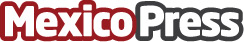 El Empire State Building recibe el reconocimiento de TripadvisorPor segundo año consecutivo, Tripadvisor otorga el reconocimiento al Observatorio del Empire State Building como la atracción #1 en los Estados Unidos en los premios Travelers' Choice Best of the Best 2023Datos de contacto:MARIA GALLAND9177562943Nota de prensa publicada en: https://www.mexicopress.com.mx/el-empire-state-building-recibe-el Categorías: Internacional Viaje Turismo Premios http://www.mexicopress.com.mx